CUMPLE CON TUS DEBERES Y GOZARÁS DE TODOS TUS DERECHOSEugenio Maria.Miércoles 20 de mayo, 8:00 amAgenda: Tema:   DEBERES CIUDADANOSOBSERVA EL VIDEO https://youtu.be/Nss0Vh_BVBQYa hablamos de derechos, hoy hablaremos de nuestros deberes como ciudadanosA cada derecho por lo general le corresponde un deber, los derechos y deberes ciudadanos se encuentras estipulados en nuestra constitución nacional y por ende son de carácter obligatorio. Todo ciudadano tiene la capacidad para reclamar y hacer valer sus derechos, pero igualmente tiene la responsabilidad de cumplir responsablemente con sus deberes.ACTIVIDAD:Escoge uno de los nueve deberes que tenemos como ciudadanos y elabora en un plegable, una campaña sobre como practicar dicho deber. El plegable debe contener.Un titulo.Una definición de lo que es un deber.Una pequeña explicación del deber que elegisteLas acciones o pasos para ponerlo en práctica.Un logoUna frase que motive a practicar dicho deber.No olviden que la actividad deben enviarla a adrianaholguin@campus.com.co FELIZ SEMANA PARA TODAS, DIOS ME LAS BENDIGA, ESPERO VERLAS PRONTO.COLEGIO EMILIA RIQUELMEACTIVIDADES VIRTUALESCOLEGIO EMILIA RIQUELMEACTIVIDADES VIRTUALESCOLEGIO EMILIA RIQUELMEACTIVIDADES VIRTUALESCOLEGIO EMILIA RIQUELMEACTIVIDADES VIRTUALES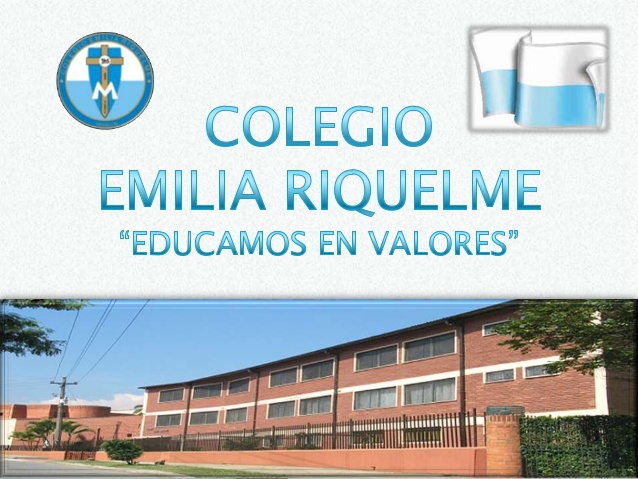 Fecha:  Miércoles 20 de mayoNombre: Grado: 8voÁrea: Urbanidad